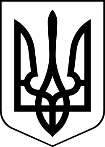 МЕНСЬКА МІСЬКА РАДА(п’ятнадцята сесія восьмого скликання)РІШЕННЯ09 грудня 2021 року	м. Мена	№ 780Про затвердження Програми розвитку культури Менської міської територіальної громади на 2022-2024 рокиЗ метою забезпечення сприятливих умов для здійснення комплексу організаційних та економічних заходів, спрямованих на підвищення ролі культури, збереження історико-культурної спадщини, обслуговування населення культурними послугами на сучасному рівні, що сприятиме формуванню закладами культури позитивного іміджу громади, відповідно до Закону України «Про культуру», керуючись ст. 26 Закону України «Про місцеве самоврядування в Україні», Законом України «Про Державні цільові програми», Менська міська радаВИРІШИЛА:	1. Затвердити Програму розвитку культури Менської міської територіальної громади на 2022-2024 роки, згідно додатку до даного рішення (додається).2. З 01 січня 2022 року визнати таким, що втратило чинність рішення 36 сесії Менської міської ради 7 скликання від 26 грудня  2019 року №651 «Про затвердження Програми розвитку культури Менської об’єднаної територіальної громади на 2020-2022 роки».	3. Контроль за виконанням рішення покласти на заступника міського голови з питань діяльності виконавчих органів ради В.В. Прищепу.Міський голова	Геннадій ПРИМАКОВ